                                                                                                                                                            Hajdina, 12. 9. 2022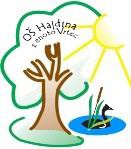 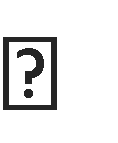 TEDEN MOBILNOSTI - OBVESTILOSpoštovani starši in učenci,obveščamo vas, da bomo v tednu od 19.–23. 9. 2022 ponovno prihajali v šolo in odhajali iz nje na okolju prijazen način (peš, s kolesi, skiroji …). To je akcija, ki smo jo vzeli za svojo in jo želimo tradicionalno nadaljevati tudi v prihodnje, vsako leto en teden spomladi in en teden jeseni. Prosimo vas, da se pogovorite o vseh potrebnih ukrepih in opremi za varen prihod in odhod v šolo.Šolski avtobus ta teden ne vozi. Za učence 1. razreda je organizirano jutranje in popoldansko nujno varstvo. Predure in aktivnosti RaP-a po 13.00 uri odpadejo. Učenci ta teden po dogovoru z učitelji ne nosijo šolskih torb. Projekt se izvaja v vsakem vremenu.V tabeli so prikazane ure jutranjih odhodov s postajališč in povratkov iz šole. Učence bodo na poti v šolo in domov spremljali učitelji. Prosimo, da razrednikom do četrtka, 14. 9. 2022,  sporočite, na kateri postaji bodo počakali posamezni učenci. Tudi odrasli ste vabljeni, da se nam pridružite in nas spremljate ter se z nami družite na poti v šolo, v kolikor vam čas to dopušča.Veselimo se skupnih trenutkov in doživetij! Prijeten pozdrav!Vodja prometne varnosti:		Ravnatelj:Janja Vidovič		Mitja VidovičOSNOVNA ŠOLA HAJDINASp. Hajdina 24, 2288 Hajdina http://www.os-hajdina.si02/788-126002/788-1261tajnistvo@os-hajdina.siPOSTAJALIŠČEURAODHODA S POSTAJALIŠČAURA ODHODA IZ ŠOLEDRAŽENCI - KAPELA07:1513:00GEREČJA VAS - OBRAČALIŠČE07:3013:15GEREČJA VAS - KRIŽ07:3013:15GEREČJA VAS - GASILSKI DOM07:3013:15SLOVENJA VAS 6B07:1512:45SLOVENJA VAS - GASILSKI DOM07:1512:45HAJDOŠE - AP07:4013:15HAJDOŠE 7007:4013:15HAJDOŠE ŽERAK07:3013:15SPODNJA HAJDINA07:5013:15ZGORNJA HAJDINA  - AP07:3013:15ZGORNJA HAJDINA  - 1607:3013:15ZGORNJA HAJDINA – OBČINA07:4513:15ZGORNJA HAJDINA 6807:4513:15PTUJ07:1512:45